		Notice of Service Change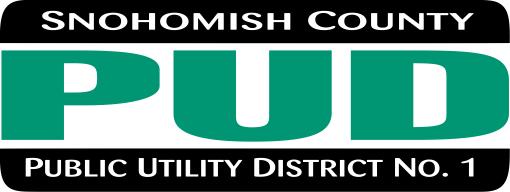 	Email: oas@snopud.com • Phone: (425) 783-8020 • Fax: (425) 267-6160TENANT MOVING OUTThe following tenants have moved out, so billing responsibility for each unit’s power needs to be changed back to the owner/ apartment after the tenant stop date. This will keep power from being disconnected for vacant or non-pay status if a tenant does not call to close his/her account.TENANT MOVING INThe following tenants have moved in, so billing responsibility for each unit’s power needs to be changed from the owner/apartment, effective the day before the tenant’s start date. This will not put service in a tenant’s name but place the property in a vacant status and a note will be added with new tenant’s name and start date. IMPORTANT: Due to the Fair, Accurate Credit Transactions Act of 2003, if a tenant does not have a verifiable Social Security number, he/she will be required to come into a PUD office with two forms of government-issued identification to open an account for service.*Date format is M/D/YYManager NameApartment NamePhone #Fax #Stop Date*NameAddress (street address, city & zip)Forwarding Address (street address, city & zip)Start Date*NameAddress (street address, city & zip code)